LOWER MAKEFIELD TOWNSHIPBOARD OF SUPERVISORSNovember 1, 20237:30 pm	To view the meeting in real time you can watch on the Cable Channels:Verizon channel 20 							Comcast channel 22You can also view the meeting in the following formats but there will be a slight delay.Facebook: https://www.facebook.com/LowerMakefieldTownship/YouTube: https://www.youtube.com/channel/UCOq0e9VmBEZppWBFJbI9uAAWebsite: www.lmt.org Public Comment will be available by phone when the chair calls for public comment. You can dial in by following these easy steps. 1.) Dial 646-558-86562.) Enter meeting ID 230 936 1902# when prompted3.) Click # when prompted to enter participant ID4.) You are now in the meeting, please wait to speak with moderatorPUBLIC COMMENT ON AGENDA ITEMS WILL BE TAKEN AS EACH ITEM IS DISCUSSEDCALL TO ORDER – Suzanne Blundi, Acting ChairPLEDGE OF ALLEGIANCEROLL CALLCOMMUNITY ANNOUNCEMENTReminder – During this portion of the agenda residents and Youth Organizations may call in to make a special announcement or contact the township at admin@lmt.org to request a special announcement be added to the agenda.Lower Makefield Township will be hosting a Blood Drive for the Red Cross on Friday, November 3, 2023 from 12:00 p.m. to 5:00 p.m. in the meeting room at the Township building, 1100 Edgewood Road Yardley, PA 19067.  To sign up or get more information log on to RedCrossBlood.org and enter Sponsor Code: LowerMakefield.Lower Makefield is hosting their third Annual “Race the Course 5K/10K” on Friday, November 3, 2023, 4:30 p.m. at the Makefield Highlands Golf Course.  For more information or to register you can go to https://www.runtheday.com/register.The Annual Veterans Parade and Ceremony will be celebrated on November 4, 2023, with the Lower Makefield Veterans Committee, the parade will run along Edgewood Road from Whitehall Drive to Heacock Road and will conclude with a Ceremony at Veterans Square. The parade will start promptly at 1:00PM.Lower Makefield Township and Yardley Borough will be hosting an e-Waste Recycling Event on Saturday, November 11, 2023, from 9:00 a.m. to 12:00 p.m. at the Pool at LMT, 1050 Edgewood Road, Yardley, PA 19067. Additional information can be found on the Township website.CONSIDER APPROVAL OF MINUTES FOR OCTOBER 18, 2023AD HOC PROPERTY COMMITTEE PRESENTATION – PATTERSON FARMAuthorize the Historical Commission to support township staff in submission strategies for the Patterson Farm to be listed on the National Register of Historic Places.Reaffirm the allocation of funds in the budgets for FY 2023 and FY 2024 to the Patterson Farm restoration (not sure if we include specific amounts).Direct the Township Manager and Township Solicitor to develop and implement a strategy for the creation and/or selection of a Non-Profit entity to manage the Patterson Farm.FIRE SERVICESConsider Authorization to Advertise an Ordinance Regulating the Use and Display of Fireworks within Lower Makefield Township. Consider Authorization to Advertise an Ordinance Providing that in certain Fire Losses the Insurance Company, Association or Exchange Shall Transfer Insurance Proceeds to Lower Makefield Township to be Held as Security Against the Total Cost of Removing, Repairing, or Securing the Damaged Buildings.Consider Authorization to Advertise an Ordinance Providing Penalties for False Fire Alarms Caused by Faulty Fire Detection, Alarm Equipment or Negligence. PUBLIC WORKSConsider Award of Snowplow Contractors.PARKS & RECREATIONConsider Authorization to Use Park & Rec Fee-in-Lieu of funds for Five Mile Woods Project.ENGINEER’S REPORTConsider Pay Application # 2 for the South Drive Culvert Replacement Project in the amount of $39,306.33General Project Updates.MANAGER’S REPORTSOLICITORS REPORTSUPERVISORS REPORTS Suzanne S. Blundi – Ad Hoc Property Committee; Agricultural Security Board; Board of Auditors; Board of Appeals; Emergency Management.John B. Lewis – Disability Advisory Board; Electric Reliability Committee; Farmland Preservation; Historical Commission.James McCartney - Electronic Media Advisory Council; Golf Committee; Special Events; Zoning Hearing Board.Daniel R. Grenier - Citizens Traffic Commission; Environmental Advisory Council; Seniors Group; Trenton-Mercer Citizens Airport Review Board. Colin Coyle – H.A.R.B; Park & Rec Board; Planning Commission; Veterans Committee.OTHER BUSINESSAPPOINTMENTS/REAPPOINTMENTS TO BOARDS AND COMMISSIONSPUBLIC COMMENTADJOURNMENTFor the most up-to-date Township information you can follow us on social media by using these clickable links: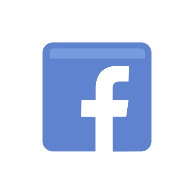 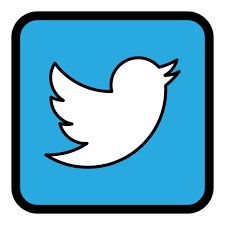 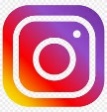 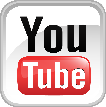 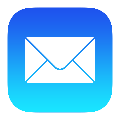 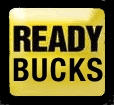 